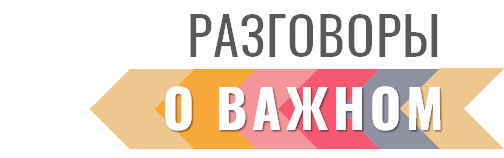 НЕУРОЧНОЕ ЗАНЯТИЕВНЕУРОЧНОЕ ЗАНЯТИЕдля обучающихся 3-4 классов по теме «Как создаются традиции?»Цель занятия: воспитывать у обучающихся третьих-четвертых классов осознание того, что пожилые люди, чьи-то мамы и папы, бабушки и дедушки, так много сделавшие за свою жизнь для молодого поколения, нуждаются во внимании и заботе. Формирование у школьника человеколюбия, уважения к семье и роду, укрепление общечеловеческих ценностей. Формирующиеся ценности: традиционные семейные ценности, дружба, историческая память и преемственность поколений на уровне семьи.Планируемые результаты: Личностные: внимательное и терпеливое отношение к пожилым людям, к их человеческим слабостям и нуждам; развитие представлений о жизненных ценностях.Предметные: знакомство с традициями нашей страны; смысловое чтение поэтического произведения.Метапредметные: восприятие и актуализация информации с помощью зрительных образов, понимание их смысла и значения; участие в коллективном обсуждении вопросов занятия; участие в коллективной творческой работе.Продолжительность занятия: 30 минут.Рекомендуемая форма занятия: беседа. Занятие предполагает также использование видеофрагментов, мультимедийной презентации, включает в себя анализ информации, групповую работу с текстом, прослушивание песни (запись в приложении), игру.Комплект материалов:- сценарий,- методические рекомендации,- видеоролик,- комплект интерактивных заданий,-комплект фотографий.Содержательные блоки занятияЧасть 1. МотивационнаяВведение. Разговор о важности традиций. Традиции в семьях. Показ мотивационного видеоролика.Часть 2. Основное содержание работыБеседа и интерактивное занятие с обучающимися, посвященное формированию представления о важности уважения традиций, уважения старшего поколения.Часть 3. ЗаключениеПодведение итогов занятия, обсуждение изученного материала, рефлексия.СЦЕНАРИЙ ЗАНЯТИЯЧасть 1. Мотивационная: (до 5 минут)Учитель начинает занятие, поясняя его тему. В краткой беседе с учениками ставится вопрос – как устанавливаются семейные традиции?Вводное видеоДикторский текст1 октября весь мир празднует Международный день пожилых людей.Пожилые люди, чьи-то мамы и папы, бабушки и дедушки, прабабушки и прадедушки, прожившие долгую жизнь… Они все очень разные.Большинство из них объединяет желание жить, любить, растить детей и внуков.Образы пожилых людей всегда вдохновляли писателей и поэтов, художников, фотографов. У каждого из нас есть значимый пожилой человек, с которым мы общаемся, делимся своими мыслями.Все вы знаете знаменитую Арину Родионовну, няню Александра Сергеевича Пушкина. Поэт особенно сблизился с няней в ссылке в Михайловском, когда уже был взрослым человеком, а няня – пожилой женщиной. В долгие зимние вечера Пушкин слушал сказки Арины Родионовны, записывал с её слов народные песни.Знакомясь с художественными текстами, рассматривая картины и фотографии, мы, читатели и зрители, узнаем о жизни пожилых людей в разные времена. Люди, прожившие долгую трудовую жизнь, сохранившие семейные ценности, вырастившие детей и внуков, так нуждаются в нашей любви, заботе и помощи.  Часть 2. Основная: «Голова седая, да душа молодая» (до 20-22 минут)Беседа: О чем вы узнали из видеоролика? Что вам больше всего запомнилось? Примерные ответы детей: «О бабушках и дедушках, и внуках», «Эти бабушки и дедушки очень трудолюбивые», «Видно, что они прожили трудовую жизнь», «Они разные и грустные, и веселые, потому что у них разная жизнь», «Об этих людях можно много говорить», «Они старенькие, им нужно помогать»; «О том, что бабушки и дедушки всю жизнь вместе»; «Интересно, что бабушка с дедушкой как жених и невеста», «Они душой молодые, потому что любят друг друга и поддерживают всегда», «Они празднуют свои юбилеи», «Они отмечают даты совместной жизни», «Есть разные свадьбы: серебряные, золотые; пожилые люди их празднуют». Учитель: Бабушки и дедушки любят посвящать внукам свое свободное время. Об их совместных занятиях написано много художественных произведений. Ни с кем нельзя так весело поиграть в мяч, забраться далеко в лес, узнать все о грибах, насобирать для младшей сестренки сладкой лесной малины, как с дедом. Так задорно спеть песню, узнать о современных художниках, приготовить вкуснейший салат или необычное блюдо на завтрак с сухофруктами, орехами, медом, которое потом оказывается манной кашей. И все это умеет бабушка!Интерактивное задание №1: «Вместе с бабушкой, вместе с дедушкой»:Какие дела внуки обычно делают с бабушкой, а какие с дедушкой: соедините предметы на картинках с фигурами бабушки и дедушки. Интерактивные картинки: фигура бабушки, фигура дедушки (слева-справа);Двигающиеся Картинки-предметы: шахматы; корзина с грибами; пирог; ролики; велосипед; удочка; клубок и вязальные спицы; цветок в горшке или куст роз.Выразительное чтение по строфам стихотворения (читают сильные ученики):Р. Гамзатов «Мой дедушка» (текст в Методических рекомендациях)Задание: Прочитайте фрагмент стихотворения. Назовите, что делают герои стихотворения вместе с дедушкой. Какие чувства вызывает у внука общение с дедом? Подтвердите ответ строками стихотворения. Учитель: Жизнь любого человека, история каждой семьи связана с историей страны. В разные времена пожилые люди, чьи-то прабабушки и прадедушки, бабушки и дедушки совершали военные и трудовые подвиги, ставили спортивные рекорды, делали научные открытия, развивали культуру в нашей стране.Интерактивное задание № 2: «Лента времени»Любые фотографии, картинки, иллюстрирующие названные события; рядом с фото – надписи:– Победа в Великой Отечественной войне– Фестиваль молодежи и студентов в Москве– Юрий Гагарин - первый человек в космосе – Олимпиада-80 в МосквеНа Ленте времени – даты: 1945 (война); 1957 (фестиваль); 1961 (Гагарин); 1980 (Олимпиада)Обсуждение картинок из Ленты времени: жил ли кто-то из родственников детей в это время, что рассказывали бабушки или дедушки о событиях прошлого.Часть 3. Заключительная (до 3-5 минут)Учитель: Всем нам следует помнить, что каждая встреча с молодыми людьми, с детьми, совместный быт, труд или отдых очень важны для пожилых людей, радуют, дают силы и надежду на будущее. Не забывайте своих родных, своих дорогих бабушек и дедушек, заботьтесь о них, звоните им почаще, навещайте, дарите тепло, любовь и подарки не только на праздники. И тогда они будут очень счастливы! Известно, что лучший подарок – это подарок, сделанный своими руками.  А для пожилых людей самая большая радость – получить подарок, сделанный руками любимых внуков. Это может быть и какая-то поделка, и открытка с теплыми пожеланиями, и пирог к праздничному чаю, приготовленный с помощью мамы.Беседа: Как часто вы общаетесь с вашими бабушками и дедушками? Как часто звоните им по телефону?Интересуетесь ли вы, как проходит их день, как они себя чувствуют?Помогаете ли вы своим дедушкам и бабушкам в простых занятиях по дому или саду?Как можно показать свою любовь к бабушке и дедушке? А вы так делаете?Дополнительное задание «Открытка в подарок»: Соберите из деталей эскиз поздравительной открытки для бабушки и/или дедушки в День пожилого человека.Учитель на доске может разместить картинки: фигура бабушки, фигура дедушки (слева-справа);Отдельные детали-фрагменты для открытки: любые цветы, букетики, сердечки, орнаменты, надписи - «С праздником, дорогая бабушка!», «Моему дорогому деду», «Моим любимым бабушке и дедушке», «С добрыми пожеланиями!», «Спасибо, дед!», «Моей бабуле». Эти фрагменты нужно распределить к фигуркам бабушки или дедушки на доске.Задание – подумайте и сделайте: вместе с родителями по секрету от бабушки и/или дедушки сделайте открытку и поздравьте их с Днем пожилых людей.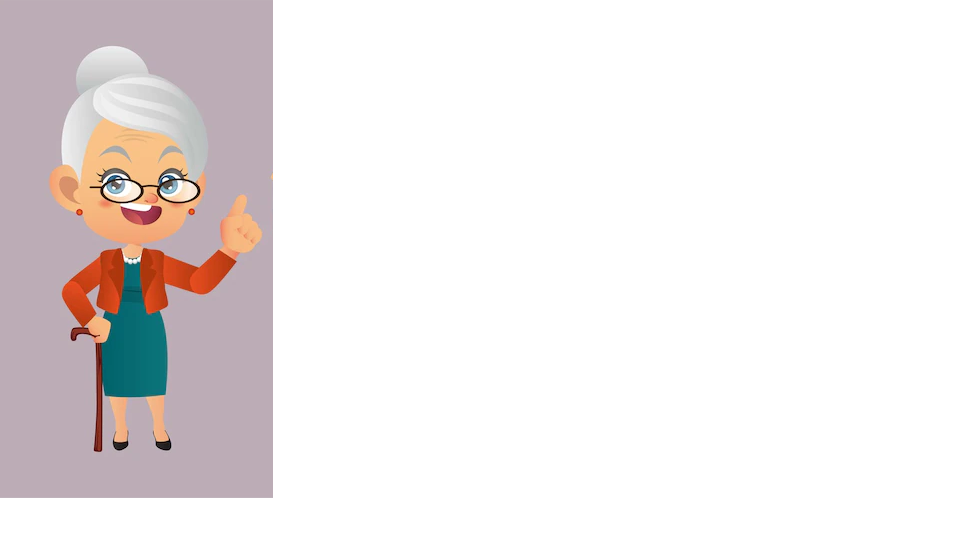 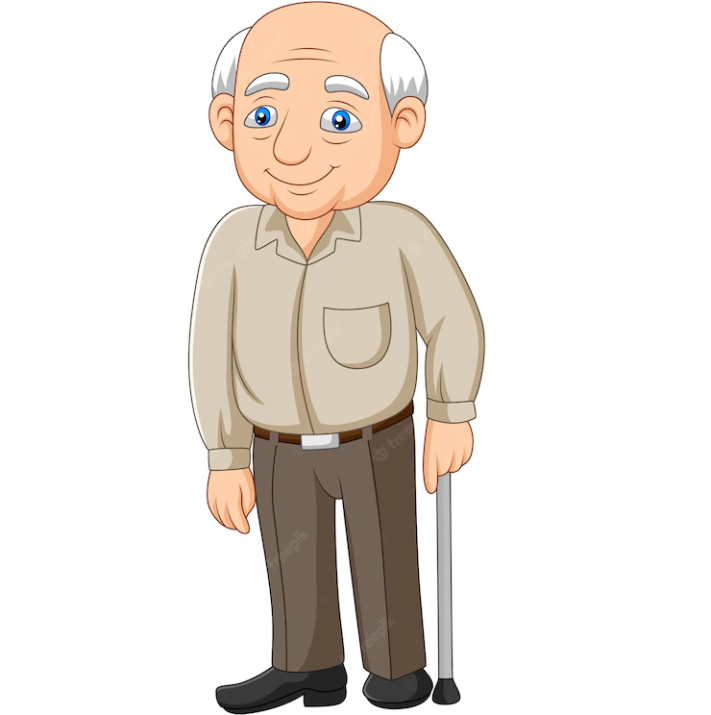 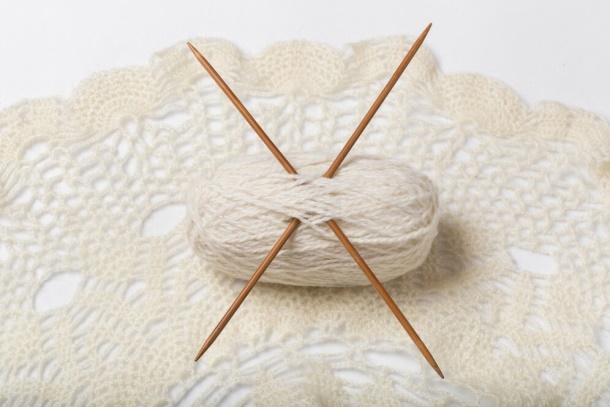 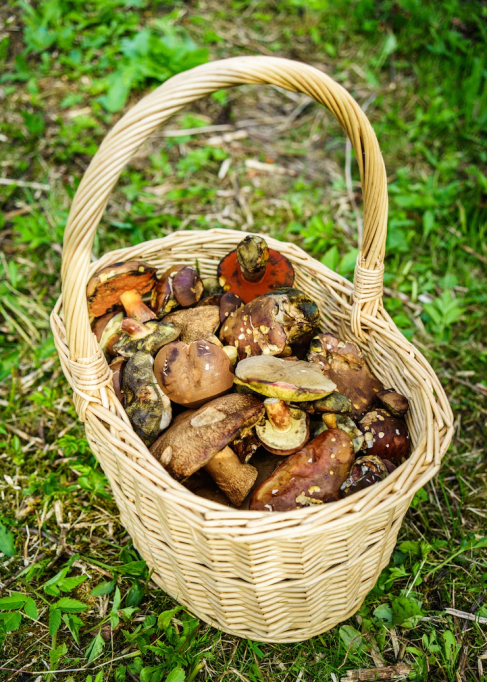 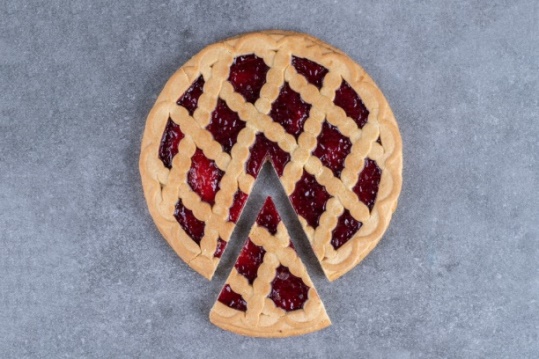 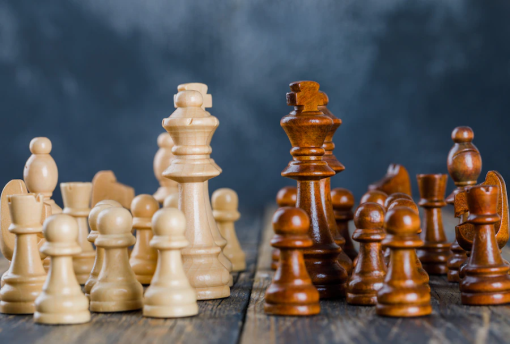 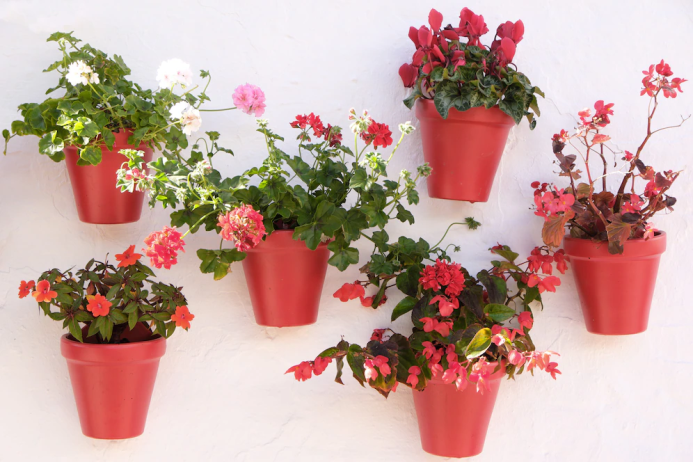 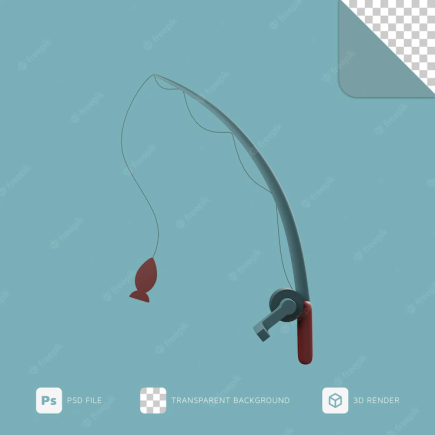 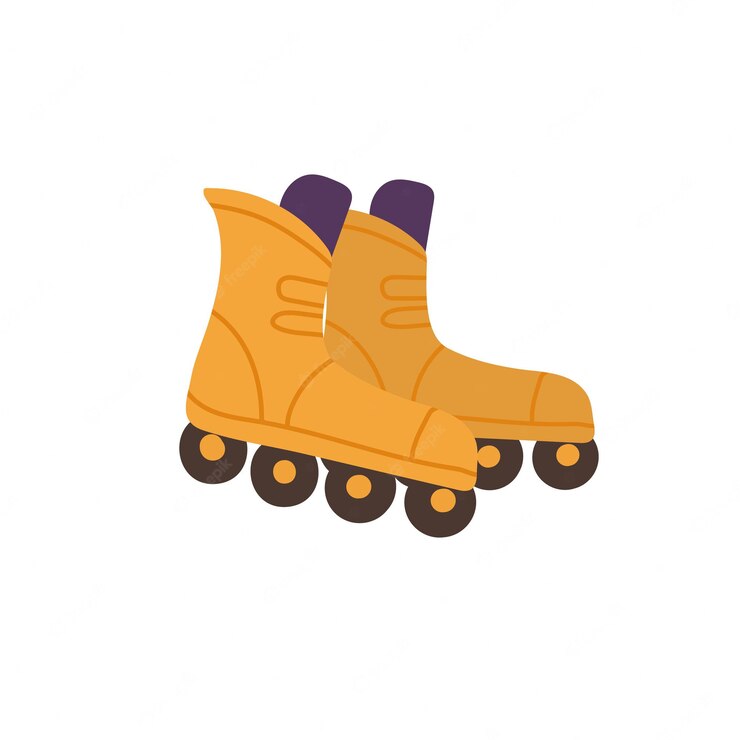 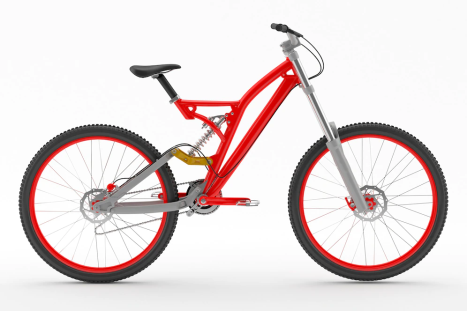 